Questions for examinationTheoretical questions (2 questions)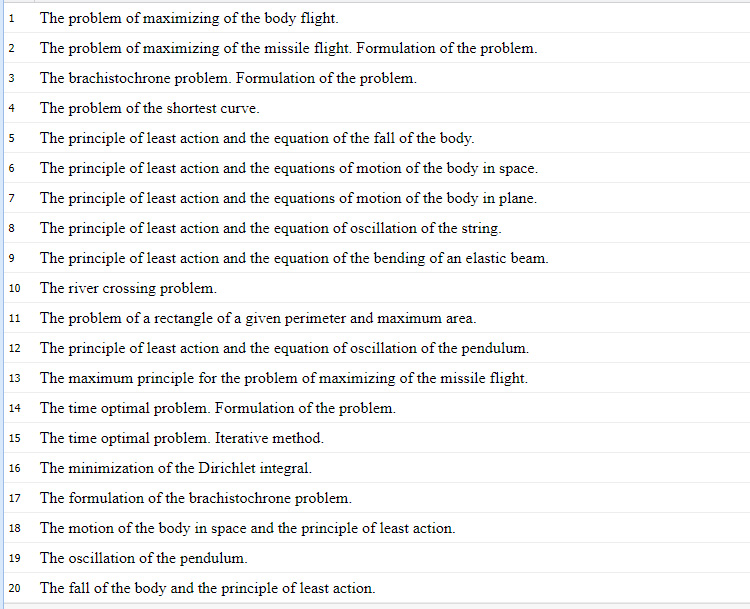   21.    Variational inequalities.  22.    Inverse problems. Idea.Practical questions (1 question)Extremum of functions and stationary condition.Lagrange problem and Euler equationLagrange problem with many unknown functionsLagrange problem with high derivatives of unknown functionVariational problem with unknown function of many variables and Ostrogradsky equationBolza problem and transversality conditionVariational problem with isoperimetric conditionVariational problem with pointwise condition Optimization control problem and maximum principle, iterative methodOptimization control problem with fixed final state, iterative method